Microsoft Word predložak za časopis Politehnika: Časopis za tehnički odgoj i obrazovanjeSažetakSažetak treba biti pisan obostrano poravnato u kurzivu, počevši na vrhu lijevog stupca ispod informacija o autoru. Riječ Sažetak treba napisati vrstom slova Calibri veličine 10, podebljano, lijevo poravnato, s velikim početnim slovom. Nakon toga slijedi jedan prazan redak i tekst sažetka pisan vrstom slova Calibri veličine 10, jednostrukog proreda, do 250 riječi dug. Nakon sažetka slijedi jedan prazan redak i onda slijede ključne riječi. Riječi "Ključne riječi:" trebaju biti napisane vrstom slova Calibri veličine 10, u kurzivu, podebljano, lijevo poravnato s velikim početnim slovom. Nakon toga slijedi do pet ključnih riječi pisanih  vrstom slova Calibri veličine 10, u kurzivu, međusobno odvojenih točka-zarezom. Popis ključnih riječi treba završiti točkom. Nakon ključnih riječi slijede dva prazna retka i započinje glavni tekst članka.Ključne riječi: ključna riječ 1; ključna riječ 2; ključna riječ 3; ključna riječ 4; ključna riječ 5.1 UvodOvo je primjer kako treba izgledati rukopis članka za časopis Politehnika: Časopis za tehnički odgoj i obrazovanje. Ovaj vodič sadrži cjelokupni opis izgleda članka uključujući izgled teksta, vrstu i veličinu slova, veličinu razmaka, poravnanja i druge potrebne informacije. Ovaj predložak možete upotrijebiti za direktno pisanje vašeg članka u njega ali ako vam to nije udobno tada ga možete upotrijebiti samo kao pisane upute.Uobičajeno je da glavni tekst članka počinje sa poglavljem Uvod ali ako vaš članak nema takvu strukturu ne morate se toga pridržavati. Imate li bilo kakav problem ili dvojbu slobodno nam se obratite na e-mail adresu: cte@uniri.hr.2 Oblik člankaČlanak treba biti pisan na engleskom ili hrvatskom jeziku. Jedna stranica teksta se mora nalaziti unutar širine 16 cm (6.3") i visine 24.7 cm (9.7"). Molimo vas da ne pišete i ne dodajete ništa izvan tih okvira. Veličina papira treba biti postavljena na A4: 21x29.7 cm (8.3x11.7"). Margine (gornja, donja, lijeva, desna) trebaju biti 2.5 cm (1"). Tekst treba biti pisan vrstom slova Calibri veličine 10, jednostrukog proreda.Sav tekst treba biti raspoređen u dva stupca. Svaki stupac je širine 7.7 cm (3"), s međusobnim razmakom od 0.6 cm (0.24"). Tekst treba biti obostrano poravnat. Svaki paragraf treba biti uvučen za 0.5 cm (0.2") osim prvog paragrafa u svakom poglavlju. Konačna verzija članka treba biti predana u pdf formatu sa ugrađenim svim upotrijebljenim fontovima, kao i u formatu programa u kojem je članak pisan (Microsoft Word, RTF, LaTeX, …).Glavni naslov članka treba biti centriran, napisan vrstom slova Calibri veličine 18 i podebljano. Nakon glavnog naslova slijedi jedan prazan redak.3 Naslov poglavljaNaslove poglavlja treba pisati vrstom slova Calibri veličine 14, podebljano, s velikim početnim slovom, lijevo poravnato, sa dva prazna retka veličine 10 prije i jednim praznim retkom veličine 10 poslije naslova. Na kraju rednog broja naslova se ne piše točka. Točka se koristi samo da bi se redni broj višeg reda naslova odvojio od rednog broja nižeg reda naslova.3.1 PodnaslovPodnaslove treba pisati vrstom slova Calibri veličine 12, podebljano, s velikim početnim slovom, lijevo poravnato, s jednim praznim retkom veličine 10 prije i jednim praznim retkom veličine 10 poslije podnaslova.3.1.1 PodpodnaslovPodpodnaslove treba pisati vrstom slova Calibri veličine 10, podebljano, s velikim početnim slovom, lijevo poravnato, sa jednim praznim retkom veličine 10 prije i jednim poslije podpodnaslova.4 SlikeNazivi slika se pišu ispod slika, centrirano, vrstom slova Calibri veličine 8.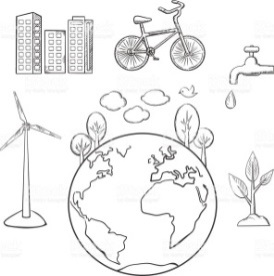 Slika 1. Naziv slikeSlike treba numerirati redom arapskim brojevima, a u tekstu se na njih pozivamo kao ovdje na Sliku 1.5 TabliceNazivi tablica se pišu ispod tablice, centrirano, vrstom slova Calibri veličine 8.Tablica 1. Naziv tabliceTablice treba numerirati redom arapskim brojevima, a u tekstu se na njih pozivamo kao na tablicu 1, u tablici 2 i tako dalje.6 FusnoteFusnote treba pisati vrstom slova Calibri veličine 8, obostrano poravnato s jednostrukim proredom.7 Citiranje i literaturaAutorima citiranim u tekstu navodi se prezime i godina objavljivanja u zagradama, na primjer (Prezime, godina) ili (Prezime, godina, str. x) gdje je x broj stranice citata. U popisu literature autori se navode abecednim redom, a zatim kronološki ako je potrebno. Eventualne višestruke reference istog autora iz iste godine treba označiti slovima 'a', 'b', 'c', itd., pored godine, na primjer (Prezime, 2010a) i (Prezime, 2010b).Popis literature se treba nalaziti na kraju članka i treba biti pisan vrstom slova Calibri veličine 10, jednostrukog proreda. Treba koristiti viseći prvi red (hanging indent) od 0,5 cm (0.2"). Razmak između svake dvije reference (paragraph spacing) treba biti 6 pt. Dolje su dani primjeri najčešćih vrsta referenci: knjiga (Tourangeau, Conrad, Couper, 2013, str. 52), članak u časopisu (Skitka, Sargis, 2006), članak u časopisu sa više od tri autora (Shukor i dr., 2014), članak u zborniku znanstvenog skupa (Steingartner, Novitzká, 2015) i web-stranica ("Web Content Accessibility Guidelines (WCAG) 2.0," 2008). Za druge vrste referenci pogledajte APA standarde za navođenje literature na www.apastyle.org. Svaka referenca citirana u tekstu mora biti navedena u popisu literature (i obratno).LiteraturaSkitka, L. J., Sargis, E. G. (2006). The Internet as psychological laboratory. Annual Review of Psychology, 57(1), 529–555.Tourangeau, R., Conrad, F. G., Couper, M. P. (2013). The Science of Web Surveys. New York: Oxford University Press.Shukor, N. A., Tasir, Z., Van der Meijden, H., Harun, J. (2014). A Predictive Model to Evaluate Students’ Cognitive Engagement in Online Learning. Procedia - Social and Behavioral Sciences, 116, 4844–4853. doi:10.1016/j.sbspro.2014.01.1036Steingartner, W., Novitzká, V. (2015). A new approach to operational semantics by categories. In T. Hunjak, V. Kirinić, M. Konecki (Eds.), Proceedings of the 26th Central European Conference on Information and Intelligent System (CECIIS 2015) (pp. 247–254). University of Zagreb, Faculty of Organization and Informatics Varaždin.Web Content Accessibility Guidelines (WCAG) 2.0. (2008). Retrieved from https://www.w3.orgAbstractThe english abstract is to be in fully-justified italicized text, at the bottom of the article as presented here, below the reference section. Use the word "Abstract." in 10-point Calibri, boldface type, left positioned, initially capitalized, followed by one blank line and abstract in 10-point Calibri, single-spaced, up to 150 words long. Leave one blank line after the abstract, and then begin the keywords. Use the word "Keywords:" in 10-point Calibri, italicized boldface type, left positioned, initially capitalized, followed by up to five keywords in 10-point, italicized, separated by semicolon. The keyword list should end with a dot.Keywords: keyword one; keyword two; keyword three; keyword four; keyword five.Stupac 1Stupac 2Redak 11112Redak 22122